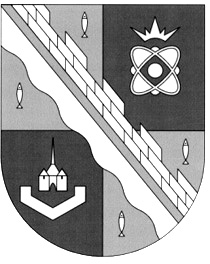 администрация МУНИЦИПАЛЬНОГО ОБРАЗОВАНИЯ                                        СОСНОВОБОРСКИЙ ГОРОДСКОЙ ОКРУГ  ЛЕНИНГРАДСКОЙ ОБЛАСТИпостановлениеот 19/06/2017 № 1354О внесении изменений в муниципальную программу «Управление муниципальным имуществом Сосновоборского городского округа на период 2014 – 2020 годы» В соответствии со статьями 172, 179 Бюджетного кодекса Российской Федерации, утвержденного Федеральным законом от 31.07.1998 № 145-ФЗ (с последующими изменениями), пунктом 3 части 1 статьи 16 Федерального закона от 06.10.2003 № 131-ФЗ «Об общих принципах организации местного самоуправления в Российской Федерации», решением совета депутатов Сосновоборского городского округа от 05.12.2013 № 196 «О бюджете Сосновоборского городского округа на 2014 год и на плановый период 2015 и 2016 годов» (с изменениями), решением совета депутатов Сосновоборского городского округа от 27.11.2014 № 33 «О бюджете Сосновоборского городского округа на 2015 год и на плановый период 2016 и 2017 годов» (с изменениями), постановлениями администрации Сосновоборского городского округа от 24.06.2013 № 1574 «Об утверждении перечня муниципальных программ Сосновоборского городского округа Ленинградской области» и от 02.09.2013 № 2221 «Об утверждении Порядка разработки, реализации и оценки эффективности муниципальных программ Сосновоборского городского округа Ленинградской области», администрация Сосновоборского городского округа п о с т а н о в л я е т:1. Внести изменения в муниципальную программу «Управление муниципальным имуществом Сосновоборского городского округа на период 2014 – 2020 годы», утвержденную постановлением администрации Сосновоборского городского округа от 01.03.2017 № 503 «Об утверждении муниципальной программы «Управление муниципальным имуществом Сосновоборского городского округа на период 2014 – 2020 годы»:В Паспорте муниципальной программы Сосновоборского городского округа «Управление муниципальным имуществом Сосновоборского городского округа на период 2014 – 2020 годы» графу «Объемы бюджетных ассигнований  муниципальной программы» изложить в следующей редакции:Пункт 7 муниципальной программы изложить в следующей редакции: «7. Ресурсное обеспечение за счет бюджетных ассигнований и прочих источников по годам реализации муниципальной программы в разрезе подпрограмм и источников финансирования.Общий объем ресурсного обеспечения реализации Программы составляет 174 354,774 руб., в том числе: * - финансирование подлежит уточнению при дальнейшей разработке Программы.»1.3. В Паспорте подпрограммы «Постановка на кадастровый учет и оценка объектов муниципальной собственности Сосновоборского городского округа» (п. 10.1.) графу «Объемы бюджетных ассигнований подпрограммы» изложить в следующей редакции:1.4.Пункт 10.8. муниципальной программы изложить в следующей редакции: «10.8. Ресурсное обеспечение за счет бюджетных ассигнований и прочих источников по годам реализации подпрограммы.Общий объем ресурсного обеспечения подпрограммы составляет 20 924,912 тыс. руб. за счет средств местного бюджета.Объем финансирования по годам (тыс. руб.):* - финансирование уточняется при дальнейшем уточнении подпрограммы.»1.5. В Паспорте подпрограммы «Передача в пользование и продажа объектов муниципальной собственности Сосновоборского городского округа и земельных участков, собственность на которые не разграничена» (п. 11.1.) графу изложить в следующей редакции:1.6.Пункт 11.8. муниципальной программы изложить в следующей редакции: «11.8. Ресурсное обеспечение за счет бюджетных ассигнований и прочих источников по годам реализации подпрограммы.Общий объем ресурсного обеспечения подпрограммы составляет 45 646,687 тыс. руб. за счет средств местного бюджета.Объем финансирования по годам (тыс. руб.):* - финансирование уточняется при дальнейшей разработке подпрограммы.»1.7. В Паспорте подпрограммы «Капитальный ремонт, содержание и создание инфраструктуры объектов муниципальной собственности Сосновоборского городского округа» (п. 12.1.) графу изложить в следующей редакции:1.8.Пункт 12.8. муниципальной программы изложить в следующей редакции: «12.8. Ресурсное обеспечение за счет бюджетных ассигнований и прочих источников по годам реализации подпрограммыОбщий объем ресурсного обеспечения подпрограммы составляет 107 783,175 тыс. руб.Объем финансирования по годам (тыс. руб.):* - финансирование уточняется при дальнейшей разработке подпрограммы.»1.9. Приложение № 1 к Программе «Перечень основных мероприятий муниципальной программы Сосновоборского городского округа «Управление муниципальным имуществом Сосновоборского городского округа на период 2014 – 2020 годы» изложить согласно приложению № 1 к настоящему постановлению.1.10. Приложение № 6 к Программе «ПЛАН РЕАЛИЗАЦИИ на 2017 год муниципальной программы Сосновоборского городского округа «Управление муниципальным имуществом Сосновоборского городского округа на период 2014 – 2020 годы» изложить согласно приложению № 2 к настоящему постановлению.2. Общему отделу администрации (Баскакова К.Л.) обнародовать настоящее постановление на электронном сайте городской газеты «Маяк».3. Пресс-центру администрации (Арибжанов Р.М.) разместить настоящее постановление на официальном сайте Сосновоборского городского округа.4. Настоящее постановление вступает в силу со дня официального обнародования.5. Контроль исполнения настоящего постановления оставляю за собой.Глава администрации Сосновоборского городского округа					В.Б.СадовскийИсп. Рой Л.Е.; тел. 2-90-73 ПТСОГЛАСОВАНО: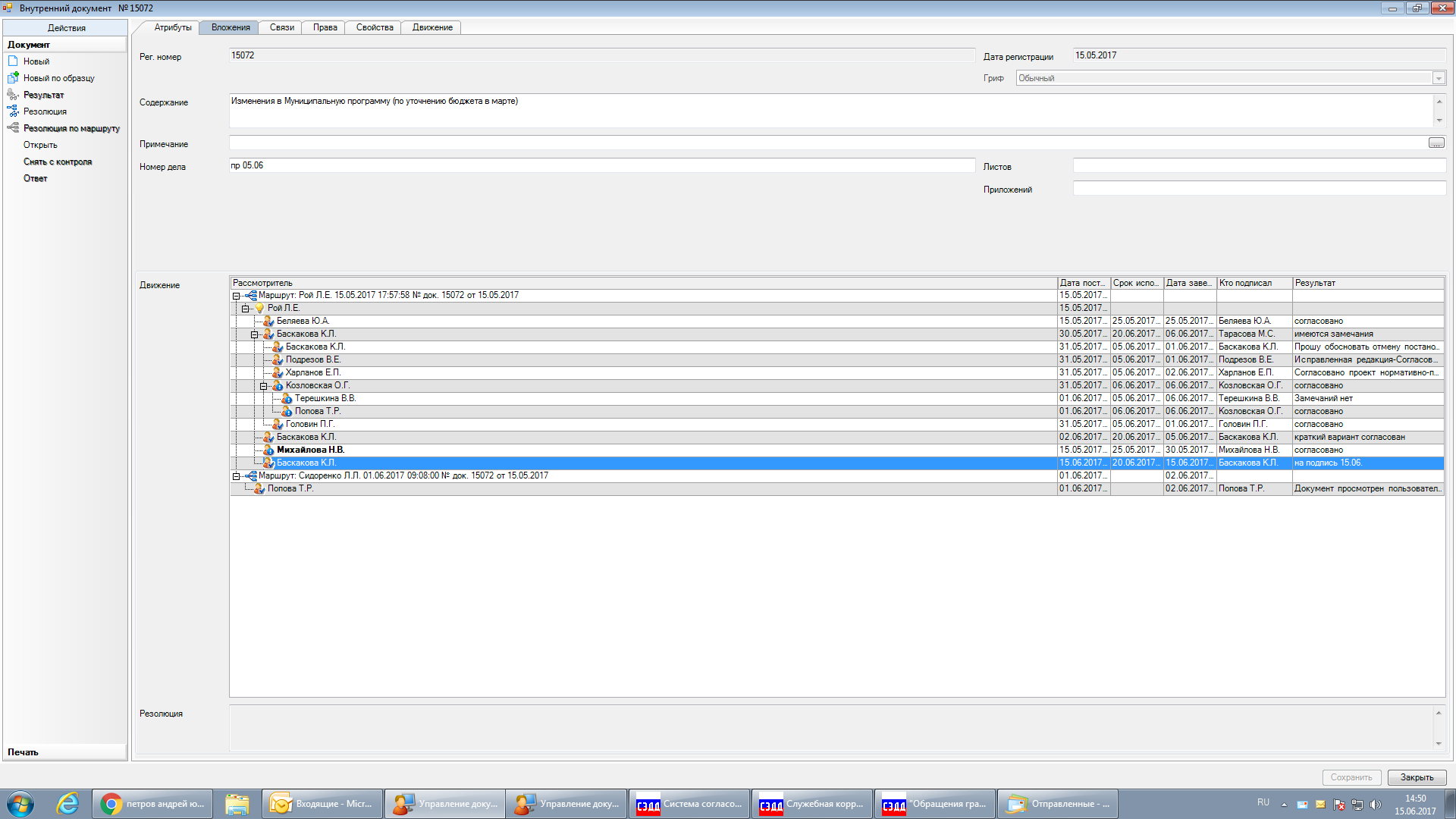 Председатель финансово-контрольной комиссиисовета депутатов   _________________М.Н.Морозова29.05.2017	Рассылка:Общий отдел, КФ, КУМИ, ОЭР,Пресс-центр, Прокуратура,Финансово-контрольная комиссия совета депутатовОбъемы бюджетных ассигнований  муниципальной программы  Объем финансирования 174 354,774 тыс.руб.в том числе по годам (тыс. руб.):* - финансирование уточнится при дальнейшей разработке ПрограммыМестный бюджет, тыс. руб.Местный бюджет, тыс. руб.Местный бюджет, тыс. руб.Местный бюджет, тыс. руб.Прочие источники, тыс. руб.Подпрограмма123Всего2014 год6 371,075 672,2531 869,90743 913,2272 500,0002015 год5 486,5085 863,78617 967,12729 317,4215 268,4912016 год1 894,6465 583,17313 018,64820 496,4678 024,1412017 год1 793,1728 500,3047 283,71517 577,191*2018 год2 643,8116 517,2687 249,42016 701,572*2019 год2 643,8116 754,9637 249,42016 701,572*2020 год2 643,8116 754,9437 249,42016 701,572*Объемы бюджетных ассигнований подпрограммы Объем финансирования по годам (тыс. руб.):* - финансирование уточняется при дальнейшем уточнении подпрограммыМестный бюджетПрочие источники2014 год6 371,0700.0002015 год5 486,5080.0002016 год1 894,6460.0002017 год1 793,172*2018 год2 643,811*2019 год2 643,811*2020 год2 643,811*Объемы бюджетных ассигнований подпрограммы Объем финансирования по годам (тыс. руб.):* - финансирование уточняется при дальнейшей разработке подпрограммыМестный бюджетПрочие источники2014 год5 672,2500.0002015 год5 863,7860.0002016 год5 583,1730.0002017 год8 500,304*2018 год6 517,268*2019 год6 754,963*2020 год6 754,943*Объемы бюджетных ассигнований подпрограммы Объем финансирования по годам (тыс. руб.):* - финансирование уточнится при дальнейшей разработке подпрограммыМестный бюджетПрочие источники2014 год31 869,9072 500,0002015 год17 967,1275 268,4912016 год13 018,648 8 024,1412017 год7 283,715*2018 год7 191,404*2019 год7 191,404*2020 год7 191,404*Приложение № 1 к постановлению «Приложение №1 к ПрограммеПеречень основных мероприятий
муниципальной программы Сосновоборского городского округа
«Управление муниципальным имуществом Сосновоборского городского округа на период 2014 – 2020 годы»Приложение № 2 к постановлению«Приложение №6 к Программе